      עירית הרצליה – המחלקה לחינוך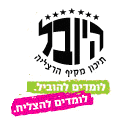 תיכון היובל הרצליהמס' ביה"ס 541169יוני 2021רשימת  ספרי לימוד לכיתה י"א – שנה"ל תשפ"במקצועות הלימוד:לשון:          "שיאי לשון" הוצאת רכס. (עובר מכיתה י', כיתות י'-י"א 1-9).                   לשון לתיכון, קורס דיגיטלי בלשון -  מט"ח .
                    לכיתות י"א 1-2 – חוברת עבודה תירכש בתחילת השנה.הסטוריה:    י"א 3+9 :                       -"בונים מדינה במזה'ת", ד"ר קציעה טביביאן, הוצ' מט'ח.    
                      י"א 1,2,4,5,6,7,8,10:  -"נאציזם מלחמה ושואה" יגאל משעול.		                   -חוברות בעריכת צוות המקצוע, רכישה מרוכזת בתחילת השנה.תנ"ך:                             תנ"ך מלא ללא פירוש, רצוי הוצאת קורן* ספרות :                          רכישה מרוכזת של חוברת פנימית בעריכת ליון בוקס בתחילת השנה (י"א-י"ב).אזרחות:                          ספר דיגיטלי "להיות אזרחים בישראל במדינה יהודית ודמוקרטית"                                         (הנחיות לתלמידים בתחילת השנה).מתמטיקה:        	5 יח"ל: יואל גבע ואריק דז'לדטי –שאלון 806 כרכים ג' - ד' (י'+י"א) 	                                     4 יח"ל: יואל גבע ואריק דז'לדטי –שאלון 804 כרכים ג' - ד'  (י'+י"א)                                          3 יח"ל:  יואל גבע וריקי טל שאלון 803 (סגול (י'+י"א)                                                         אתי עוזרי ויצחק שלו – שאלון 801 + 802 (כתום כרך משולב-י'+י"א).                                         י"א 2-1 :  יואל גבע וריקי טל שאלון 803 (סגול משנה קודמת).                                                      אתי עוזרי ויצחק שלו – שאלון 801 + 802 (כתום כרך משולב-י'+י"א).                                         י"א 10: אתי עוזרי ויצחק שלו –חלק ב -שאלון  802 (ירוק עם מקום לכתיבה)             אנגלית:   מילון או מילונית בהתאם לחוזר מנכ"ל עדכני*                                          י"א מואץ High Points -Book and Workbook / ECB (10th-11th)  Literature Program for 5 points, Option One / UPP (10th-11th)Mastering Module E G/ ECB (10th-11th)*Tests For Module G/ ECB* 	י"א  5 יח"לHigh Points - Book and Workbook /ECB (10th-11th)All My Sons/ECB (כריכה כתומה) -OR- The Wave (Will be told at the beginning of the year)Literature Program for 5 points, Option One - UPP (10th-12th)Mastering Module E G/ ECB (11th +12th) *Exam Practice for Module E/ ECB *  י"א  4 יח"ל Revised Mastering Module C E /ECB (11th-12th) * Gateway to Module C/ECB *Turning Points - Book and Practice Book /ECB (10th-12th)Literature Program for 4 points, Option One/ UPP (10th-12th)י"א  3 יח"לThat's Right, Meggie Ben Zion - Book and Practice Book/ECB (10th-12th) Point to 3 - Module B /UPP (10th-12th).Point the Way- Book and Workbook/ECB (10th-11th)Revised Mastering Module A C/ ECB (11th+12th) *                                                                                        מקצועות מורחבים עפ"י התמחותו של כל תלמידמנהל וכלכלה -            י"א 1+י"א 10 רכישה מרוכזת של חוברות לימוד בהוצאה צוות המקצוע בתחילת השנה. ערבית :                        -מילון ערבי-עברי / שרוני (מ- י') (לשמור משנה שעברה)*	                                  -חוברת עבודה – תירכש בתחילת השנה.פיסיקה :                      -"מכניקה ניוטונית", כרך א'+ב' /עדי רוזן (כרך א'-משנה שעברה)                                         "לקט מבחני בגרות, 5 יח"ל" / עדי רוזן (י"א-י"ב)*.דיפלומטיה ותקשורת בינלאומית:  קבלת הספרים תינתן לאחר התשלום להשאלת ספרים ע"י רכזת המגמה.במידה והתלמיד אינו בהשאלת ספרים, עליו לשלם ישירות לסלין בהנהלת חשבונות, בכדי לקבל ספר  מרכזת המגמה.הנדסת תוכנה:             "מודלים חישוביים" –מבט לחלונות, שמרת מן.                                      "מבני נתונים בשפת C#"– מבט לחלונות 2015, שמרת מן ונוע רגוניס. ביוטכנולוגיה:             חוברת מעבדה  (חוברת מכיתה י'-"לקט ניסויים בביוכימיה מכשירית")                                                                                                               תאטרון:	     -"אדיפוס המלך" / סופוקלס. תרגום שמעון בוזגלו הוצאת ספרי עליית הגג/ידיעות אחרונות.                                                                           "טרטיף" מולייר . תרגום אלי ביזוואי, הוצאת לוקוס (י'-י"א).תקשורת:                  -"מתקשרים" - ספר לימוד בתקשורת לחט"ע/ד"ר דוד לוין ומור חסיד-לוי,כנרת.כימיה:                      -"חומר במחשבה קדימה" תרגול בכימיה, ידידה גוטליב, אורית מולווידזון. *                                  -"טעם של כימיה"- ד"ר אורית הרשקוביץ, צביה קברמן, בהוצ' הטכניון ומשה"ח.                                   "כימיה זה בתוכנו"-דבורה קצביץ, נעמי ארנסט, רונית ברד, דינה רפפורט הוצ' מכון ויצמן ומשה"ח.ביולוגיה:               מיקודית ביולוגיה 5 יחידות-הוצאת רכס (2019) – תירכש במרוכז בתחילת השנה (י"א-י"ב)*.מזרחנות:            "תולדות האסלאם ומדינות המזרח התיכון בעת החדשה" בעריכת פרופ' ליאת קוזמא, בשיתוף המרכז לחקר האסלאם ע"ש נחמיה לבציון, בהוצאת רכס פרוייקטים חינוכיים בע"מ (י'-י"א).      גאוגרפיה:           מידע יועבר לתלמידי המגמה בתחילת השנה. *               הרשימה מפורסמת באתר ביה"ס. נא לבדוק לפני הקניה אם לא חלו  שינויים.*לא יסופק לתלמידים במסגרת פרויקט השאלת ספרים – ירכש עצמאית ע"י התלמיד.